											      Załącznik nr 3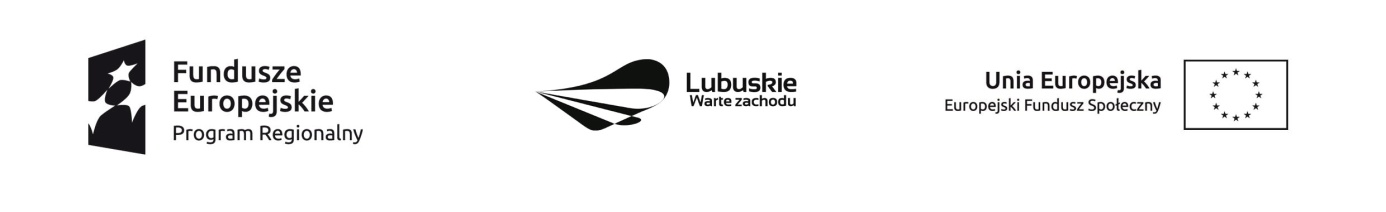 					       do zapytania ofertowego nr 2/IZ/2021…………………………………………     (miejscowość, data)...............................................   (pieczęć wykonawcy)PROGRAM SZKOLENIA…………………...........................................................................................................................(pełna nazwa wykonawcy).......................................................................................................................................................(adres siedziby wykonawcy)w odpowiedzi na zapytanie ofertowe  nr 2/IZ/2021:1.	Informacje ogólne:UWAGA: Zamawiający dopuszcza zmianę niniejszego formularza, poprzez dodanie wierszy, 
w przypadku, gdy wymaga tego oferowana przez wykonawcę usługa.              ……………………………………………………         Data, pieczęć i podpis WykonawcyL.p.Zakres informacjiOpisOpisOpis1.Nazwa szkolenia ………………………………………………………………………………………………………………………………………………………………………………………………………………………………………………………………………………………………………………………………………………………………………………………………………………………………………………………………………………………………………………………………………………………………………………………………………………………………2.Czas trwania szkoleniaOgółem ilość godzin przypadających na jedną osobę:               ……….. Ilość godzin zajęć teoretycznych:                                               ……..…  Ilość godzin zajęć praktycznych:                                                …..…...  Ogółem ilość godzin przypadających na jedną osobę:               ……….. Ilość godzin zajęć teoretycznych:                                               ……..…  Ilość godzin zajęć praktycznych:                                                …..…...  Ogółem ilość godzin przypadających na jedną osobę:               ……….. Ilość godzin zajęć teoretycznych:                                               ……..…  Ilość godzin zajęć praktycznych:                                                …..…...  3.Sposób organizacji szkolenia (należy określić sposób prowadzenia zajęć teoretycznych  i praktycznych)………………………………………………………………………………………………………………………………………………………………………………………………………………………………………………………………………………………………………………………………………………………………………………………………………………………………………………………………………………………………………………………………………………………………………………………………………………………………………………………………………………………………………………………………………………………………………………………………………………………………………………………………………………………………………………………………………………………………………………………………………………………………………………………………………………………………………………………………………………………………………………………………………………………………………………………………………………………………………………………………………………………………………………………………………………………………………………………………………………………………………………………………………………………………………………4.Plan nauczania określający tematy zajęć edukacyjnych oraz ich wymiar z uwzględnieniem, w miarę potrzeby, części teoretycznej i części praktycznej………………………………………………………………………………………………………………………………………………………………………………………………………………………………………………………………………………………………………………………………………………………………………………………………………………………………………………………………………………………………………………………………………………………………………………………………………………………………………………………………………………………………………………………………………………………………………………………………………………………………………………………………………………………………………………………………………………………………………………………………………………………………………………………………………………………………………………………………………………………………………………………………………………………………………………………………………………………………………………………………………………………………………………………………………………………………………………………………………………………………………………………………………………………………………………5.Wykaz literatury, środków i materiałów dydaktycznych jakie uczestnik szkolenia otrzyma na własność                (w przypadku wydawnictw książkowych należy podać tytuł i autora):Wydawnictwo książkowe:Tytuł:………………….……………………………….5.Wykaz literatury, środków i materiałów dydaktycznych jakie uczestnik szkolenia otrzyma na własność                (w przypadku wydawnictw książkowych należy podać tytuł i autora):Wydawnictwo książkowe:Autor:…………………………………….…………….5.Wykaz literatury, środków i materiałów dydaktycznych jakie uczestnik szkolenia otrzyma na własność                (w przypadku wydawnictw książkowych należy podać tytuł i autora):Wydawnictwo książkowe:Wydawnictwo i data wydania:…………………………….….……...………….…………………………………………..…..…..5.Wykaz literatury, środków i materiałów dydaktycznych jakie uczestnik szkolenia otrzyma na własność                (w przypadku wydawnictw książkowych należy podać tytuł i autora):Dodatkowa literatura wspomagająca tematykę szkolenia (skrypty lub materiały ksero)Dodatkowa literatura wspomagająca tematykę szkolenia (skrypty lub materiały ksero)TAK/NIE5.Wykaz literatury, środków i materiałów dydaktycznych jakie uczestnik szkolenia otrzyma na własność                (w przypadku wydawnictw książkowych należy podać tytuł i autora):Zeszyt/notatnikZeszyt/notatnikTAK/NIE*5.Wykaz literatury, środków i materiałów dydaktycznych jakie uczestnik szkolenia otrzyma na własność                (w przypadku wydawnictw książkowych należy podać tytuł i autora):Długopis:Długopis:TAK/NIE*5.Wykaz literatury, środków i materiałów dydaktycznych jakie uczestnik szkolenia otrzyma na własność                (w przypadku wydawnictw książkowych należy podać tytuł i autora):Inne(wymienić)Inne(wymienić)6.Sposób prowadzenia nadzoru nad zajęciami (należy podać, jakie działania zostaną podjęte w celu kontroli prowadzonego szkolenia, np. prowadzenie hospitacji zajęć, powołanie kierownika kursu odpowiedzialnego za nadzór nad prawidłowym przebiegiem szkolenia, reagowanie na uwagi, uwzględnianie uwag uczestników kursu i in.):………………………………………………………………………………………………………………………………………………………………………………………………………………………………………………………………………………………………………………………………………………………………………………………………………………………………………………………………………………………………………………………………………………………………………………………………………………………………………………………………………………………………………………………………………………………………………………………………………………………………………………………………………………………………………………………………………………………………………………………………………………………………………………………………………………………………………………………………………………………………………………………………………………………………………………………………………………………………………………………………………………………………………………………………………………………………………………………………………………………………………………………………………………………………………………………………………………………………………………………………………………………………………………………………………………………………………………………………………………………………………………………………………………………………………………………………………………………………………………………………………………………………………………………………………………………………………………………………………………………………………………………………………………………………………………………………………………………………………………………………………………………………………………………………………………………………………………………………………………………………………………………………………………………………………………………………………………………………………………………………………………………………………………………………………………………………………………………………………………………………………………………………………………………………………………………………………………………………………………………………………………………………………………………………………………………………………………………………………………………………………………………………………………………………………………………………………………………………………………………………………………………………………………………………………………………………………………………………………………………………7.Przewidziane sprawdziany i egzaminy-Sposób sprawdzenia efektów szkolenia (należy określić sposób kontroli efektywności szkolenia, np. poprzez przeprowadzenie testów, egzaminów cząstkowych i końcowych):8.Miejsce przeprowadzenia szkoleniaZajęcia teoretyczne …………………………………………….……………………………..………………………………………………………………….………………………………..Zajęcia praktyczne (plac manewrowy).....……………………………..…………………………………………………………………………………………………….…………………..Zajęcia praktyczne (jazdy)………….......……………………………….……………………………………………………………………………………………….………………………..Zajęcia teoretyczne …………………………………………….……………………………..………………………………………………………………….………………………………..Zajęcia praktyczne (plac manewrowy).....……………………………..…………………………………………………………………………………………………….…………………..Zajęcia praktyczne (jazdy)………….......……………………………….……………………………………………………………………………………………….………………………..Zajęcia teoretyczne …………………………………………….……………………………..………………………………………………………………….………………………………..Zajęcia praktyczne (plac manewrowy).....……………………………..…………………………………………………………………………………………………….…………………..Zajęcia praktyczne (jazdy)………….......……………………………….……………………………………………………………………………………………….………………………..